       Profil d’athlète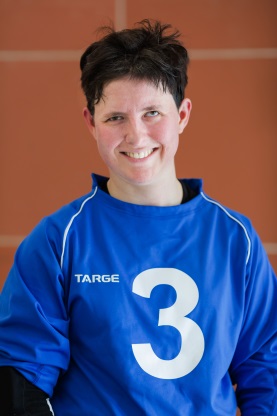 Sabrina Pilon
Membre de l’équipe du Québec depuis 2010Sport pratiqué : GoalballParticularités : Classement B1, personne handicapée visuelle depuis 2004Position : Ailier droit, lance de la droite / # De chandail : #3Membre : Association sportive des aveugles du Québec (ASAQ)Taille/Poids : 5pi 7po / 130 livresNaissance : 11 novembre 1988 à MirabelProfession : Transcription du braille à l’INLBClassement aux championnats provinciaux2017  Championnat de l’est du Canada (Ottawa)				  Médaille OR2013  Tournoi provincial de Goalball Défi sportif                                             Médaille OR2012  Tournoi provincial de Goalball Défi sportif                                             Médaille OR2011  Tournoi provincial de Goalball Défi sportif                                             Médaille ORClassement aux championnats nationaux2016  Championnat canadien (Québec, Québec)                                    	   4e position2015 Championnat canadien (Toronto, Ontario)                                     Médaille ARGENT       2014  Championnat canadien (Calgary, Alberta)                                     Médaille BRONZE2013  Championnat canadien (Halifax, Nouvelle-Écosse)                        Médaille ARGENT2012  Championnat canadien (Vancouver, Colombie-Britannique)                    4e position2011  Championnat canadien (Halifax, Nouvelle-Écosse)                                   5e  positionClassement aux championnats internationaux2016 John Bacos memorial Goalball Tournament (Michigan, États-Unis)Médaille BRONZE2016  Tournoi Invitation de Goalball de Montréal                                              6e position2015  John Bacos memorial goalball Tournament (Michigan, États-Unis)          4e position2015  Tournoi Invitation de Goalball de Montréal (Montréal, Canada)               4e position2014  John Bacos Memorial Goalball Tournament                                             3e  position2014  Tournoi Invitation de Goalball de Montréal                                   Médaille BRONZE2013  Tournoi Invitation de Goalball de Montréal                                               4e position2012  Tournoi Invitation de Goalball de Montréal                                   Médaille BRONZE2011  Tournoi Invitation de Goalball de Montréal 			    Médaille ARGENT 